              שיטות הפרדה -    ניסוי ברמה II חלקיבניסוי זה נכיר שיטת ניקוי בעלת שימושים רבים ומגוונים בחיי היומיום – ספיחה של חומרים בלתי רצויים בעזרת פחם פעיל.ניסוי זה מעובד מניסוי מס' 38 בחוברת "מעבדות ממוזערות בכימיה", בהוצאת מל"מ, תשס"ב (זהבה ליבנה, ד"ר מרדכי ליבנה וד"ר רחל פרסקי).מקורות:  http://www.allerair.com/http://www.tami4.co.il/http://he.wikipedia.org/wiki/%D7%9E%D7%A1%D7%9B%D7%AA_%D7%92%D7%96http://he.wikipedia.org/wiki/%D7%A4%D7%97%D7%9D_%D7%A4%D7%A2%D7%99%D7%9Chttp://www.avir.co.il/?CategoryID=252ניתן למצוא כתבות ומאמרים רבים מאד בנושא "פחם פעיל" באמצעות מנועי חיפוש. תכנית המחקר:1.   ערכו רשימה של 5 שאלות שהתעוררו במהלך הניסוי.  2.   בחרו את אחת השאלות ונסחו אותה כ"שאלת חקר". 3.  רשמו השערה מנומקת לגבי הצפוי, לדעתכם,  להתרחש בניסוי. התבססו בהשערתכם על ידע קודם ועל מידע שאספתם במהלך החיפוש באתרי מידע.4.   תכננו ניסוי שמטרתו לבדוק את ההשערה שניסחתם.       הניסוי צריך לכלול: מהלך עבודה מדויק.רשימת ציוד וחומרים הדרושים לכם לביצוע הבדיקה. כולל כמויות וריכוזים (במידת 
הצורך).  טבלה לרישום תוצאות המדידות והחישובים.ניסוי רמה 2 חלקי: ספיחה על פחם פעיל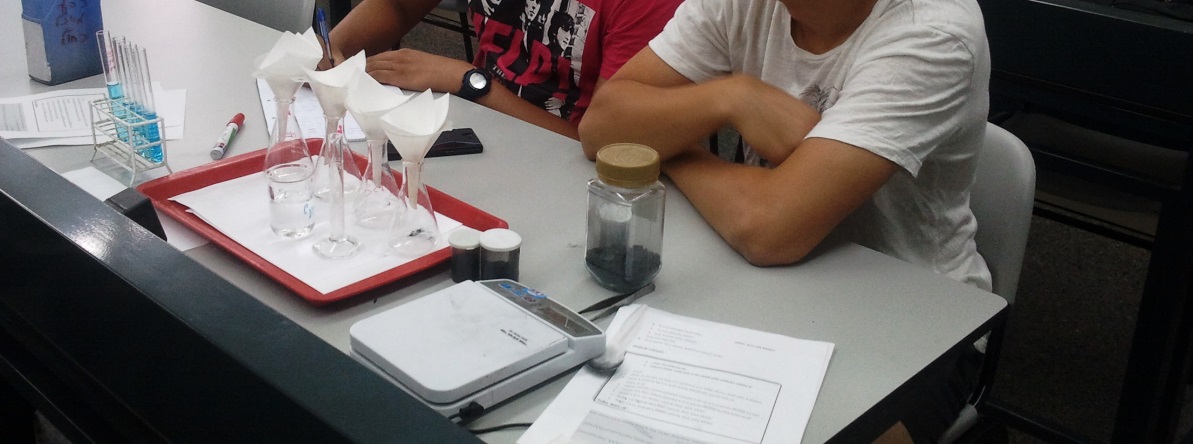 מגישה: דבורה מרצ'ק (במסגרת השתלמות מעבדת חקר תשע"ד)חלק א': ניסוי מקדיםמהלך הניסוי המקדים: בניסוי המקדים מעמידים 4 מערכות סינון כאשר בכל אחת אותה מסה של פחם פעיל. ההבדל בין המערכות הוא שבכל אחת יש פחם פעיל מסוגים שונים (לפי גדלים שונים של גרגירים) . דרך כל אחת מהמערכות מעבירים את אותו הנפח של תמיסה מימית של צבע מאכל באותו ריכוז.תצפיות הניסוי המקדים: לפני הסינון לכל התמיסות צלולות ובעלות אותו צבע כחול. תוך כדי סינון נוצרות בועות קטנות על הפחם הפעיל בכל אחת מהדוגמאות. הבועות נעלמות עד סוף הסינון. ניתן לראות שלאחר הסינון עוצמת הצבע של התמיסות שונה עבור סוגים שונים של פחם פעיל: ככל שגרגירי הפחם קטנים יותר כך עוצמת הצבע הכחול נמוכה יותר; כאשר עבור הדוגמה עם הגרגירים הגדולים ביותר עוצמת הצבע הכי חזקה ועבור הדוגמה עם הגרגירים הקטנים ביותר התמיסה חסרת צבע לעין. כל התמיסות צלולות.טבלת סיכום תצפיות: רקע מדעי מקדים על פחם פעיל: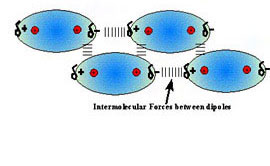 [2] מאפיינים: תחת מיקרוסקופ אלקטרוני ניתן לראות כי המבנה של פחמן פעיל איננו מסודר, והוא מפותל ומלא נקבוביות. ייתכנו אזורים שלמים שבהם שתי שכבות גרפיט, אשר מפרידים ביניהם כמה ננומטרים בודדים. הפחם הפעיל מסוגל לספוח חומרים ביעילות כיוון שהוא נקשר לחומרים בעזרת קשרי ואן דר ואלס, כפי שהוסבר קודם .מאידך, פחמן פעיל אינו נקשר ביעילות לחומרים מסוימים, כגון אלכוהול, חומצות ובסיסים חזקים, מתכות ורוב החומרים האנאורגנים, כמו נתרן, ליתיום, ברזל, עופרת, ארסן,פלואור, וחומצה בורית. בניגוד לטענות המצוייות ברשת, פחם פעיל גם אינו סופג אמוניה.אפיון יכולת הספיחה: המדד הבסיסי ביותר על מנת לאפיין את ביצועי הפחם הפעיל מתבצע בעזרת יוד (Iodine number/value), והוא מעיד בעיקר על יכולת הספיחה של מולקולות קטנות ושטח הפנים הכולל של הפחם . זהו מדד לתוכן החללים המיקרוסקופים (עד 2 ננומטר( שמתמלאים על ידי ספיחת יוד מתמיסה. המדד מייצג את כמות היוד הנספג בגרם פחם פעיל, והוא ביחידות מ"ג/גרם, כאשר הטווח האופייני לפחם פעיל נע בין 500 ל-1,200 מ"ג/גרם. על מנת לבדוק יכולת ספיחת מולקולות גדולות משתמשים במולסה וטאנין.[1] http://www.reactive.co.il/?page_id=153[2] http://he.wikipedia.org/wiki/%D7%A4%D7%97%D7%9D_%D7%A4%D7%A2%D7%99%D7%9C[3] צבע מאכל כחול: Brilliant Blue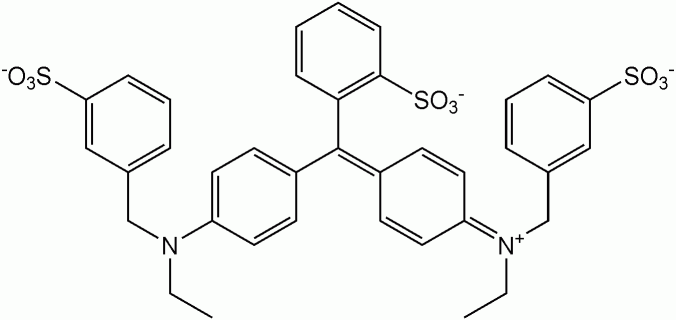 ChemistryIt is a synthetic dye produced using aromatic hydrocarbons from petroleum. It can be combined with tartrazine (E102) to produce various shades of green.It is usually a disodium salt. The diammonium salt has CAS number 3844-45-9. Calcium and potassium salts are also permitted. It can also appear as an aluminium lake. The chemical formation is C37H34N2Na2O9S3. The dye is poorly absorbed from the gastro-intestinal tract and 95% of the ingested dye can be found in the feces.ApplicationsAs a blue color, Brilliant Blue FCF is often found in ice cream, canned processed peas, packet soups, bottled food colorings, icings, ice pops, blue raspberry flavored products, dairy products, sweets and drinks, especially the liqueur blue curaçao. It is also used insoaps, shampoos, mouthwash and other hygiene and cosmetics applications. In soil science, Brilliant Blue is applied in tracing studies to visualize infiltration and water distribution in the soil.Health and safetyBrilliant Blue FCF is an approved food colorant and pharmacologically inactive substance for drug formulations in the EU and the United States. It is also legal in other countries. It has the capacity for inducing allergic reactions in individuals with pre-existing moderate asthma. In 2003, the U.S. FDA issued a public health advisory to warn health care providers of the potential toxicity of this synthetic dye in enteral feeding solutions. The following legal limits apply in the EU (E 131) and other countries: 150-300 mg/kg depending on the type of food. Safety limit for foods and drugs: 0.1 mg/day per kg body weight. [3] http://en.wikipedia.org/wiki/Brilliant_Blue_FCFחלק ב': תכנון ניסוישאלת שאלות:האם וכיצד צבעי מאכל שונים ישפיעו על יכולת הסינון של הפחם?האם הטמפרטורה משתנה עקב הסינון?מהו מקור היווצרות הבועות על הפחם תוך כדי סינון?האם וכיצד ריכוז תמיסת צבע המאכל משפיע על עוצמת הצבע של התמיסה לאחר סינון?האם וכיצד הזמן שלוקח הסינון משפיע על עוצמת הצבע של התמיסה לאחר סינון?שאלת חקר:האם וכיצד טמפרטורת התמיסה משפיעה על עוצמת הצבע של התמיסה לאחר סינון?המשתנה התלוי:עוצמת הצבע של התמיסה לאחר סינון.המשתנה הבלתי תלוי:טמפרטורת התמיסה.השערה:ככל שטמפרטורת התמיסה תהיה גבוהה יותר, כך עוצמת הצבע של התמיסה לאחר סינון תהיה נמוכה יותר (צבע התסנין יהיה בהיר יותר).במשך הניסוי המקדים ניתן היה לראות שגודל הגרגירים של הפחם הפעיל משפיע על צבע התסנין כך שככל שהגרגירים קטנים יותר צבע התמיסה לאחר סינון בהיר יותר. הדבר נובע מהבדלים בשטח הפנים בין סוגים שונים של פחם פעיל. התהליך שמתרחש בין הפחם לבין מולקולות צבע המאכל הוא תהליך של אינטראקציה חשמלית בו נוצרים קשרי ו.ד.ו. בין הפחם לבין מולקולות הצבע. ככל שהגרגירים קטנים יותר ושטח הפנים גדול יותר, כל יכולת הספיחה  גבוהה יותר וצבע התסנין בהיר יותר.לכן ניתן להסיק שמדובר על תהליך שמתרחש על פני השטח של הפחם כאשר מולקולת צבע מתנגשת הפני השטח של הפחם. ככל שהטמפרטורה של התמיסה אותה מסננים גבוהה יותר, כך המולקולות נעות מהר יותר והדבר מגדיל את הסיכוי להתנגשויות בין מולקולות הצבע לבין הפחם הפעיל. ולכן ככל שטמפרטורת התמיסה תהיה גבוהה יותר, כך עוצמת הצבע של התמיסה לאחר סינון תהיה נמוכה יותר (צבע התסנין יהיה בהיר יותר).תכנון מהלך הניסוי: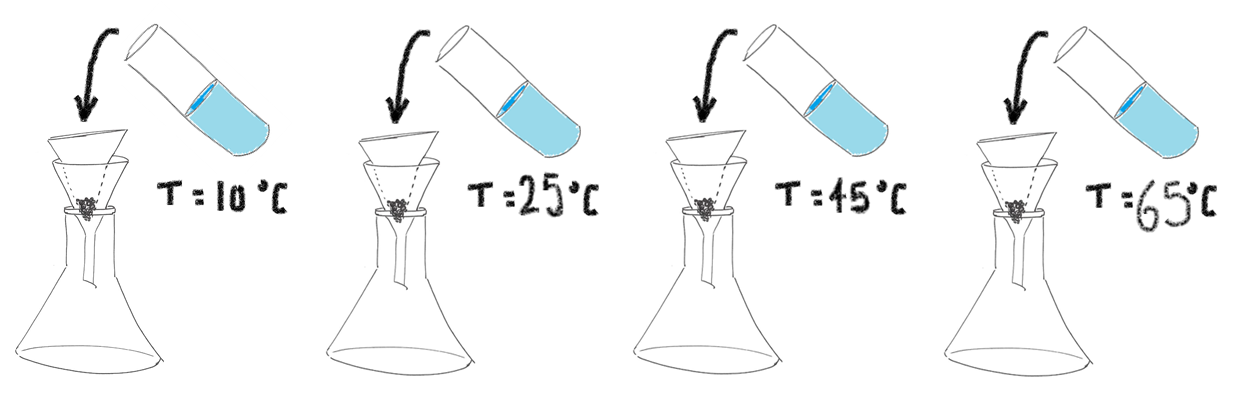 במהלך הניסוי נשנה את הטמפרטורה של תמיסות צבע המאכל על ידי קירור עם אמבט קרח או חימום עם פלטה חשמלית. על מנת שהנפח ההתחלתי של כל התמיסות (לפני סינון) יהיה זהה, עלינו לחמם או לקרר בכוס כימית כמות תמיסה גדול מ-4 מ"ל ורק לקראת הסינון נמדוד את הנפח בעזרת משורה ונמזוג למערכת הסינון. הטמפרטורות הנבחרות: C ˚  10 , C ˚ 25  , C ˚ 45 ו C ˚ 65.רשימת ציוד:4 ניירות סינון4 משפכים4 ארלנמייר4 כוסות כימיות 100 צ"ל6 מבחנות1 כוס כימית 500 מ"למשורה 10 מ"ל2 מד-חוםפלטת חימוםאמבט קרחכפית/ספטולה4 ניירות שקילהמאזניים חצי אנליטייםרשימת חומרים:50 מ"ל תמיסת צבע מאכל מרוכזת1 גרם אבקת פחם פעיל מספר מערכתסוג פחם פעילתיאור לפני הסינוןתיאור תוך כדי סינוןתיאור לאחר סינון1גרגרי גלילי(הכי גדול)פחם: בצבע שחורתמיסה: כחולה צלולהנוצרות בועות קטנות על פני הפחם הפעילפחם: צבע שחורתמיסה: צבע כחול חזק, צלולה2גרגיר אבנידגולפחם: בצבע שחורתמיסה: כחולה צלולהנוצרות בועות קטנות על פני הפחם הפעילפחם: צבע שחורתמיסה: צבע תכלת חזק, צלולה3גרגיר אבני קטןפחם: בצבע שחורתמיסה: כחולה צלולהנוצרות בועות קטנות על פני הפחם הפעילפחם: צבע שחורתמיסה: צבע תכלת, צלולה4אבקה(הכי קטן)פחם: בצבע שחורתמיסה: כחולה צלולהנוצרות בועות קטנות על פני הפחם הפעילפחם: צבע שחורתמיסה: חסרת צבע, צלולה[1] פחם פעיל הוא חומר בעל רמת נקבוביות גבוהה במיוחד, ולכן בעל שטח פנים פנימי גדול – בין 600 ל-1500 מ"ר לגרם.תכונותיו של הפחם הפעיל מאפשרות תהליכי סינון וטיהור של גזים ונוזלים. בזכות שטח הפנים הגדול ובהתאם לגודל וצורת הנקבוביות, גרגירי הפחם הפעיל סופחים אליהם תרכובות שונות.
כך הפחם הפעיל מטהר מים לשתייה, מסנן רעלים משפכים תעשייתיים ומסנן ריחות וגזים רעילים מהאוויר.פחם פעיל מיוצר מחומרים טבעיים העשירים בפחמן, כגון קליפות אגוזי קוקוס, חרצני זיתים, כבול, לגניט, פחם ביטומני ועץ.כיצד פחם פעיל סופח? הפחם הפעיל מסוגל לספוח חומרים ביעילות כיוון שהוא נקשר לחומרים בעזרת קשרי van-der-Waals , כוחות חשמליים חלשים יחסית שמושכים מולקולות ניטראליות אחד לשני בגזים,
בגזים נוזליים ומוצקים, וכמעט בכל הנוזלים והמוצקים האורגניים...